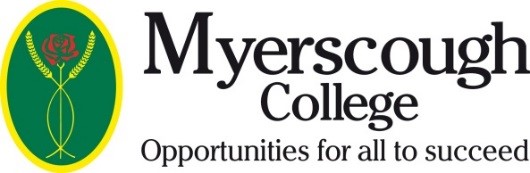 Myerscough College ClothingOrder Form (Student)If ordering online, please email completed order forms to clothing@myerscough.ac.ukNameContact NumberCourse TitleCampus Item SizeColourQuantityPrice per ItemTotal PriceFor item(s)Date Collected(office use only)Total Price of OrderTotal Price of OrderTotal Price of OrderTotal Price of OrderTotal Price of OrderMethod of Payment:   Cash / CC / Chq / TO PAYMethod of Payment:   Cash / CC / Chq / TO PAYMethod of Payment:   Cash / CC / Chq / TO PAYMethod of Payment:   Cash / CC / Chq / TO PAYMethod of Payment:   Cash / CC / Chq / TO PAY		Date Ordered (office use only)		Date Ordered (office use only)		Date Ordered (office use only)		Date Ordered (office use only)		Date Ordered (office use only)